CityLoops Replicator Application FormTo apply to become a CityLoops replicator, please complete the following information and send this form signed to Kaitlyn Dietz (ICLEI Local Governments for Sustainability) kaitlyn.dietz@iclei.org. Please also get in touch if you have any questions.Please provide the following information about your organisationPlease designate a person in your organisation to serve as the primary contact HeadliWe hereby apply as CityLoops fellow and commit to delivering the following requirements of the project:Development of a plan for the replication of one or several tools, processes, or (aspects of) demonstration actions of the CityLoops projectParticipation in at least two CityLoops webinars per year of the projectAttending at least one CityLoops study visitProviding an annual replication update for the duration of the project______________________________________               		______________________________Location, Date 							Signature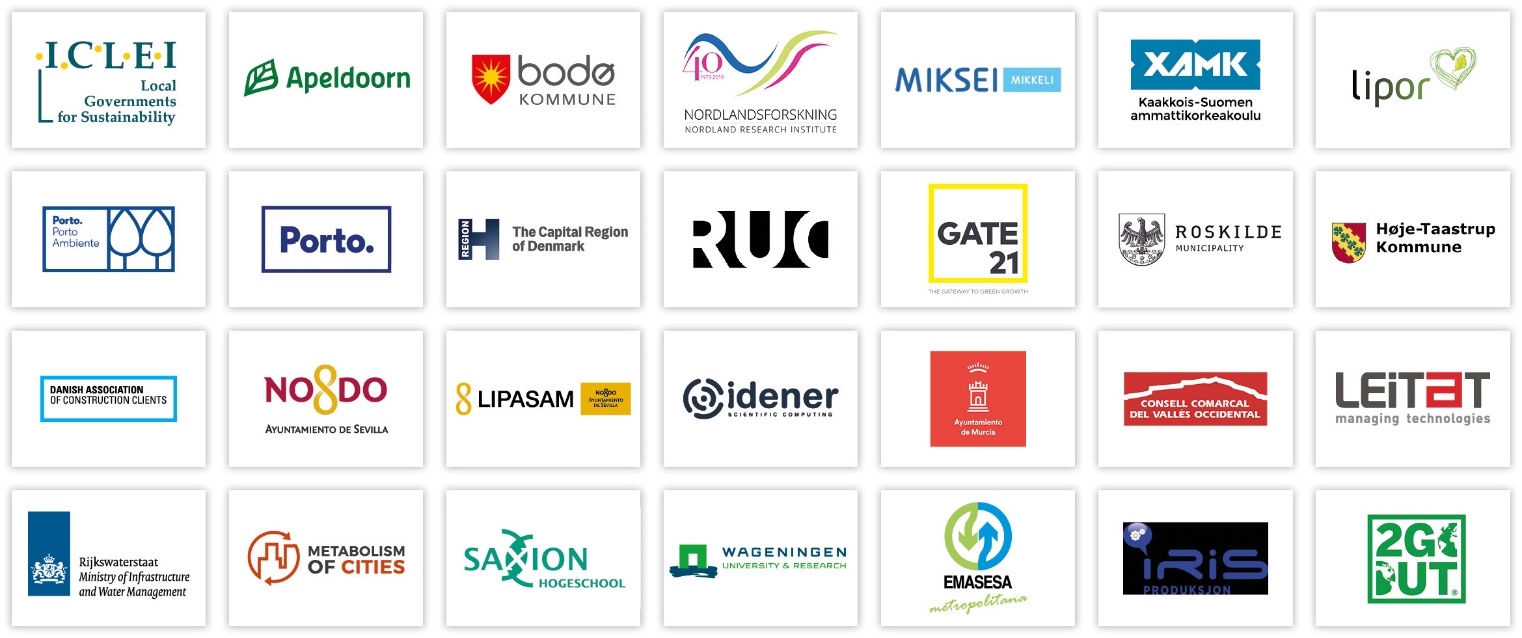 Applicant DeTailsOfficial nameName in EnglishRegionCountryWebsiteNominated ContactNameTitle/functionDepartmentAddressE-mail Involvement as CityLoops ReplicatorWhich relevant activities is your city currently undertaking in the field of circular economy? Are you involved in any projects or networks related to circular economy (European, national or regional)Why are you interested in becoming a CityLoops replicator and what are you looking to achieve in your city? Which of the CityLoops topic areas are you interested in? Please indicate in the overview below and specify in the comments section if necessary  Circular Economy in the Construction and Demolition SectorCheck if Interested Circularity in the pre-demolition phase: tools for planning for demolition, material screening and Life Cycle analysisCircular Soil: predicting, identifying, re-using soil effectivelyPlanning for re-use of materials: Developing material passports, material databanks and market places and develop business models for re-use Tracking CDW flows with 3D modelling and visualization technology for on-site material flows and city-wide material flowsComments: Comments: Circular Economy in the biowaste and organic materials sectorCheck if Interested Decision making tools to reduce food waste and improve food management and procurement together with the local economyInnovation in biowaste treatment, valorisation, and quality analysis: methods from local composting, to development of biochar and compost Business models for biowaste covering various material streams (including household organic waste and organic waste from parks and public paces), involving local businesses and possible launching customersComments: Comments: Foundations for an urban circular economyCheck if Interested Urban Circularity Assessment: Assessing material stocks and flows, identifying circular hotspots, defining data-driven measures for circularityEvaluation: Apply indicators of a circular city and measure success of circular economy measures Circular Procurement: Using public procurement to promote circular economy and improving circularity of purchasesStakeholder Engagement: effectively identify and work with the most important stakeholders to make sure the circular transition in your city is made to lastComments: Comments: Requirements and Signature